 Return to: Programs of Study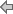  Return to: Programs of StudyPurposeThe Scientific Workplace Preparation prepares students for entry-level employment in a science or engineering laboratory.  It improves the student's communication, information technology, and math skills while developing basic scientific laboratory skills. Students completing this certificate can continue their studies by enrolling in the Science and Engineering Technology AS egree.Program StructureThis is a 26 credit hour Course Prerequisites courses require prerequisites. Check the description of each course in the list below for prerequisites, minimum grade requirements, and other restrictions. Students must complete all prerequisites for a course prior to registering for it.GraduationStudents must fulfill all requirements of their program to be eligible for graduation. Students must indicate their intention to attend commencement ceremony by completing the Commencement Form by the published deadline.: 26 Credit HoursENC 1101 - Composition I 3 creditsSPC 1017 - Fundamentals of Communication 3 creditsSPC 2608 - Introduction to Public Speaking 3 creditsGeneral Education Humanities 3 creditsMathematics 3 creditsGeneral Education Social Sciences () 3 creditsBSC 1005L   Lab 1 creditBSC 1010  Biolog I 3 credits BSC 1010L  BiologI Laboratory 1 creditCGS 1000 - Computer Literacy 3 creditsCGS 1100 - Computer Applications for Business 3 creditsAny computer course with a CGS, CIS, COP, or CTS prefix 3 creditsCHM 2025 - Introduction to College Chemistry 3 creditsCHM 2025L - Introduction to College Chemistry Laboratory 1 creditCHM 2045 - General Chemistry I 3 creditsCHM 2045L - General Chemistry I Laboratory 1 creditTotal: 26 Credit HoursInformation is available online at: www.fsw.edu/academics or on the School of Pure and Applied Sciences Home Page at: www.fsw.edu/sopa 